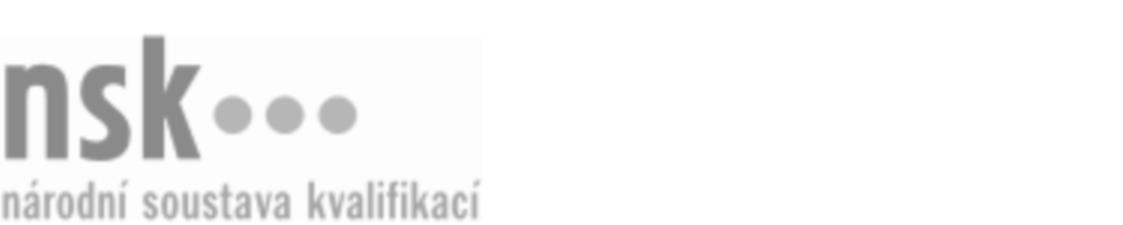 Autorizované osobyAutorizované osobyAutorizované osobyAutorizované osobyAutorizované osobyAutorizované osobyAutorizované osobyAutorizované osobyReferenční knihovník/knihovnice (kód: 72-007-M) Referenční knihovník/knihovnice (kód: 72-007-M) Referenční knihovník/knihovnice (kód: 72-007-M) Referenční knihovník/knihovnice (kód: 72-007-M) Referenční knihovník/knihovnice (kód: 72-007-M) Referenční knihovník/knihovnice (kód: 72-007-M) Referenční knihovník/knihovnice (kód: 72-007-M) Referenční knihovník/knihovnice (kód: 72-007-M) Autorizující orgán:Autorizující orgán:Ministerstvo kulturyMinisterstvo kulturyMinisterstvo kulturyMinisterstvo kulturyMinisterstvo kulturyMinisterstvo kulturyMinisterstvo kulturyMinisterstvo kulturyMinisterstvo kulturyMinisterstvo kulturyMinisterstvo kulturyMinisterstvo kulturySkupina oborů:Skupina oborů:Publicistika, knihovnictví a informatika (kód: 72)Publicistika, knihovnictví a informatika (kód: 72)Publicistika, knihovnictví a informatika (kód: 72)Publicistika, knihovnictví a informatika (kód: 72)Publicistika, knihovnictví a informatika (kód: 72)Publicistika, knihovnictví a informatika (kód: 72)Povolání:Povolání:Referenční knihovníkReferenční knihovníkReferenční knihovníkReferenční knihovníkReferenční knihovníkReferenční knihovníkReferenční knihovníkReferenční knihovníkReferenční knihovníkReferenční knihovníkReferenční knihovníkReferenční knihovníkKvalifikační úroveň NSK - EQF:Kvalifikační úroveň NSK - EQF:444444Platnost standarduPlatnost standarduPlatnost standarduPlatnost standarduPlatnost standarduPlatnost standarduPlatnost standarduPlatnost standarduStandard je platný od: 21.10.2022Standard je platný od: 21.10.2022Standard je platný od: 21.10.2022Standard je platný od: 21.10.2022Standard je platný od: 21.10.2022Standard je platný od: 21.10.2022Standard je platný od: 21.10.2022Standard je platný od: 21.10.2022Referenční knihovník/knihovnice,  29.03.2024 12:57:35Referenční knihovník/knihovnice,  29.03.2024 12:57:35Referenční knihovník/knihovnice,  29.03.2024 12:57:35Referenční knihovník/knihovnice,  29.03.2024 12:57:35Referenční knihovník/knihovnice,  29.03.2024 12:57:35Strana 1 z 2Strana 1 z 2Autorizované osobyAutorizované osobyAutorizované osobyAutorizované osobyAutorizované osobyAutorizované osobyAutorizované osobyAutorizované osobyAutorizované osobyAutorizované osobyAutorizované osobyAutorizované osobyAutorizované osobyAutorizované osobyAutorizované osobyAutorizované osobyNázevNázevNázevNázevNázevNázevKontaktní adresaKontaktní adresa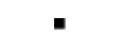 Moravská zemská knihovna v BrněMoravská zemská knihovna v BrněMoravská zemská knihovna v BrněMoravská zemská knihovna v BrněMoravská zemská knihovna v BrněKounicova 65a, 60187 BrnoKounicova 65a, 60187 BrnoMoravská zemská knihovna v BrněMoravská zemská knihovna v BrněMoravská zemská knihovna v BrněMoravská zemská knihovna v BrněMoravská zemská knihovna v BrněKounicova 65a, 60187 BrnoKounicova 65a, 60187 BrnoMoravskoslezská vědecká knihovna v OstravěMoravskoslezská vědecká knihovna v OstravěMoravskoslezská vědecká knihovna v OstravěMoravskoslezská vědecká knihovna v OstravěMoravskoslezská vědecká knihovna v OstravěProkešovo náměstí  9/1802, 70200 Moravská OstravaProkešovo náměstí  9/1802, 70200 Moravská OstravaMoravskoslezská vědecká knihovna v OstravěMoravskoslezská vědecká knihovna v OstravěMoravskoslezská vědecká knihovna v OstravěMoravskoslezská vědecká knihovna v OstravěMoravskoslezská vědecká knihovna v OstravěProkešovo náměstí  9/1802, 70200 Moravská OstravaProkešovo náměstí  9/1802, 70200 Moravská OstravaProkešovo náměstí  9/1802, 70200 Moravská OstravaProkešovo náměstí  9/1802, 70200 Moravská OstravaNárodní knihovna ČRNárodní knihovna ČRNárodní knihovna ČRNárodní knihovna ČRNárodní knihovna ČRKlementinum  190, 11000 Praha 1Klementinum  190, 11000 Praha 1Klementinum  190, 11000 Praha 1Klementinum  190, 11000 Praha 1Referenční knihovník/knihovnice,  29.03.2024 12:57:35Referenční knihovník/knihovnice,  29.03.2024 12:57:35Referenční knihovník/knihovnice,  29.03.2024 12:57:35Referenční knihovník/knihovnice,  29.03.2024 12:57:35Referenční knihovník/knihovnice,  29.03.2024 12:57:35Strana 2 z 2Strana 2 z 2